port industrial automation GmbH / Regensburger Straße 7b / 06132 Halle / Saale Tel: 0345-77755-0 Pressesprecher: Dietmar R. Franke (CEO) eMail: service@port.dePRESSEMITTEILUNGDas SoM (System on Module / Stack on Module) incl. der Multiprotokoll Technologie “GOAL” (PROFINET, EtherNetIP, EtherCAT) von port GmbH erhält ein umfangreiches Firmware Update 2.1. Das SoM erhält ein umfangreiches Firmware Update welches ab 08/2021 verfügbar sein wird.  Das Update enthält eine ganze Reihe von erweiterten Funktionen und Performance Verbesserungen. Eine wichtige Erweiterung ist die integration der µGOAL Technologie um Low Performance CPUs (Bsp: 8 Bit) einbinden zu können. Alle Stacks erfüllen die aktuellen Conformance Spezifikationen. MRP und DLR wurden ebenfalls integriert. Das Update 2.1. wurde in die umfangreiche Tool Chain übernommen. Das Firmware Update enthält folgende Erweiterungen. Port´s µGOAL Technologie wurde integriert und erlaubt nun die einfache Anbindung von Low Performance CPU wie zum Beispiel den ATMEGA2560, STM32F, STM32G, STM32H und STM32L. Die µGOAL technologie erlaubt es, nahezu jede MCU mit SPI Schnittstelle EtherCAT, PROFINET und EtherNetIP fähig zu machen. Erweiterung des Prozessabbilds: Unterstützung von max. Daten verschiedener Stacks (EIP 509/508 Bytes Forward Open, PROFINET 1434 Bytes für jede Richtung, ECAT 1408 Bytes). Die Größe ist abhängig vom RAM der Zielplattform.Neue Beispiele: weitere Beispiele zur Beschleunigung der Entwicklung wie IP-Management über HTTP, TCP-Proxy-Beispiel und µGOAL-Beispiele für die verschiedenen Netzwerk StacksUnterstützung für STM Cube IDE: Generieren Sie AC-Anwendungen direkt aus der STM Cube IDEGenerator für IDE-Projekte: Generieren Sie Anwendungen für IDEs wie E2 Studio, STM Cube und EclipseErweiterungen PROFINET: Unterstützung von MRP: MRP-Slave-UnterstützungPNIO Process Alarm Queue: Priorisierung von Alarmen für PROFINETPNIO Conformance to v2.4: Konformität mit der neuesten PNIO SpezifikationDynamische Rekonfiguration von PNIO: gesteckte Module können zur Laufzeit umkonfiguriert werdenVereinfachte API: Erstellen Sie neue Anwendungen mit weniger CodeAbwärtskompatibel: kompatibel mit älteren AC-AnwendungenErweiterungen EtherCAT: 	EoE deaktivierbar: für kleinere AnwendungenErweiterungen EtherNetIP:ACD-Unterstützung: Unterstützung für die Erkennung und Lösung von ACD-IP-AdressenkonfliktenCT 18 Konformität: Konformität gemäß aktueller SpezifikationKonformität mit Plugfest-Tests: besteht alle Plugfest-TestsUnterstützung für virtuelle Klassen: Erweiterte ParametrierungsmöglichkeitenTools – ICC (Industrial Communication Creator)	Unterstützung für Mac OS: Unterstützung für Mac OS auf Intel und M1 (über Rosetta 2)Bessere Unterstützung für iRJ45: inklusive automatischer LED-Unterstützung etc.Tools – ICE (Industrial Communication Explorer)	Unterstützung für Mac OS: unterstützt Mac OS auf Intel und M1 (über Rosetta 2)Aktualisierung der Schnittstellenliste zur Laufzeit: Liste der aktiven Schnittstellen zur Laufzeit aktualisierenEtherCATUnterstützung für EtherCAT State Machines: visuell durch die verschiedenen Zustände von EtherCAT wechselnEEPROM-Initialisierung: Schreiben einer vom Industrial Communication Creator generierten ESI-Datei in das GerätPROFINETAlarmunterstützung: Alarme anzeigen und bestätigenScripting-Unterstützung: eigene Python-Skripte zur Manipulation des Prozessabbilds hinzufügenIN/OUT-Modulunterstützung: unterstützt den Datenaustausch über kombinierte Ein-/AusgangsmoduleÜber portport gilt als einer der führenden Anbieter von industrial Real Time Kommunikationstechnologien. Seit 1990 ist port in Halle / Saale ansässig und sehr erfolgreich den Bereichn CAN / CANopen und der industrial Ethernet Technologie (PROFINET, EtherCAT, POWERLINK, EtherNet/IP, CC-LINKIE TSN, TSN). Neben Stacks, Tools, Schulungen und Integrationssupport bietet port kundenspezifische Soft- und Hardwareentwicklung, einschließlich der Fertigung von elektronischen Geräten und Systemen an.    Keywords: System on Module, Stack on Module, embedded PROFINET Module, embedded EtherNetIP Module, embedded EtherCAT Module, industrial Ethernet, PROFINET, EtherNetIP, EtherCAT, GOAL, µGOAL, Multiprotokoll Solution, industrial Ethernet Communication, STM Cube IDE, PROFINET Conformance Test v2.4, EtherNetIP Conformance Test CT 18, Links: Stack on Module: https://www.system-on-module.com/product-details/som-iot-rin32m3ec/Tools: https://www.system-on-module.com/engineering-tools/GOAL / µGOAL: https://portgmbh.atlassian.net/wiki/spaces/IRJ45SOM/pages/361365505/Feature+comparison+between+uGOAL+and+GOALUpdate 2.1.0.0: https://portgmbh.atlassian.net/wiki/spaces/IRJ45SOM/pages/386924577/Version+2.1.0.0Bilder  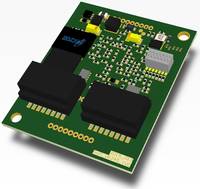 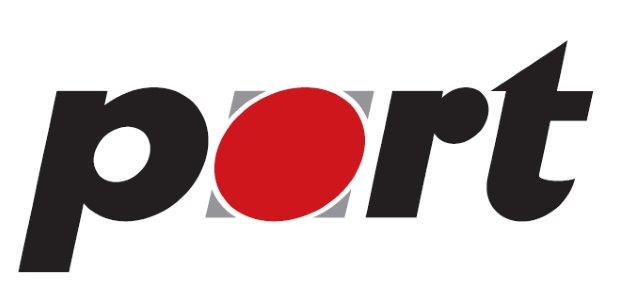 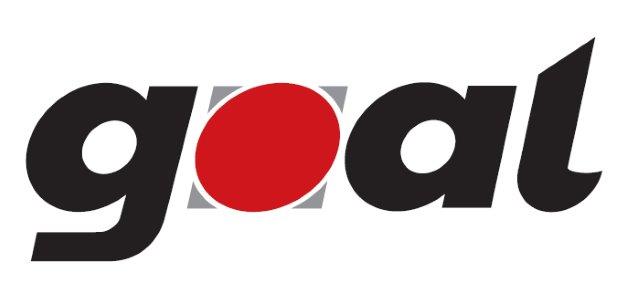 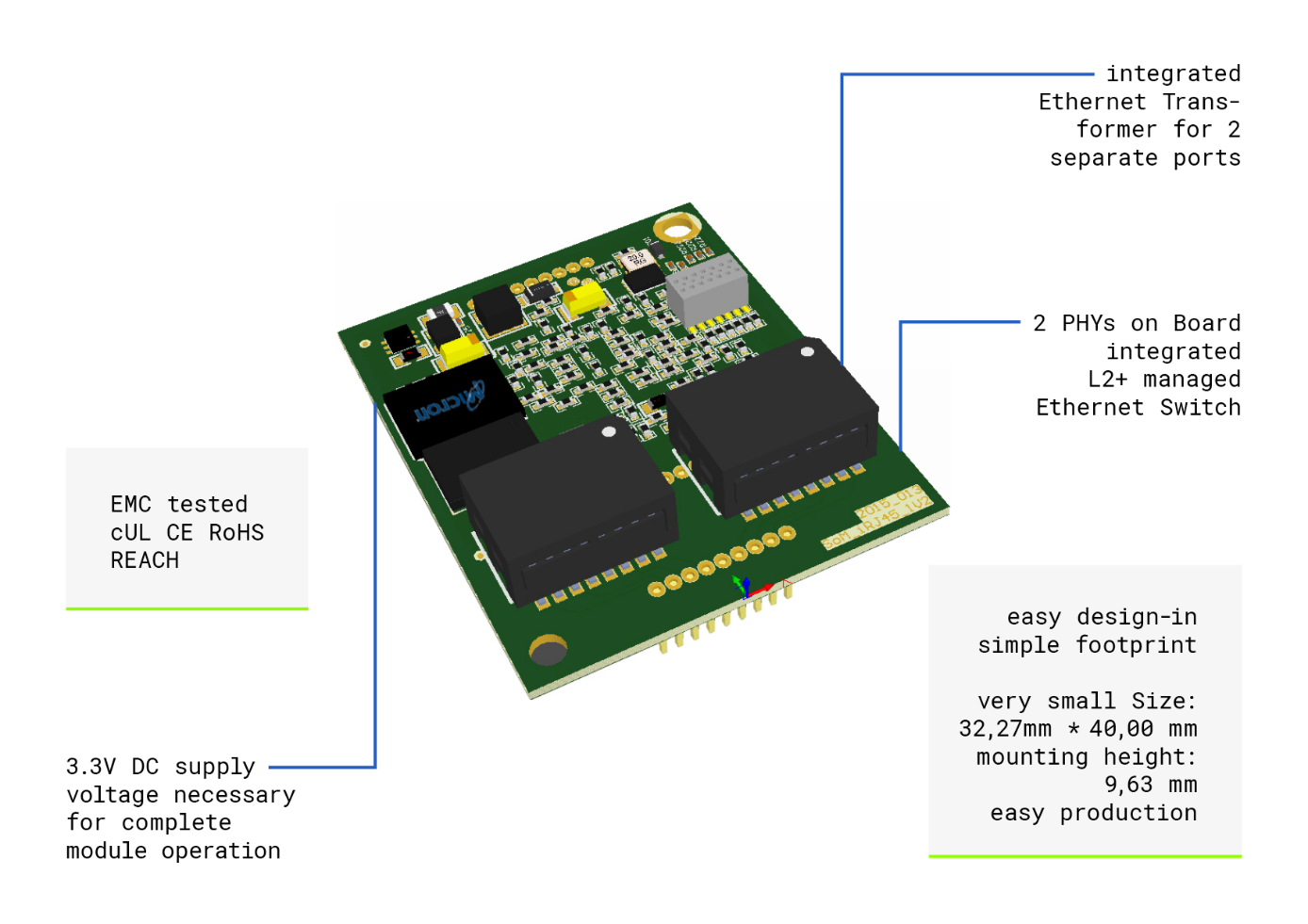 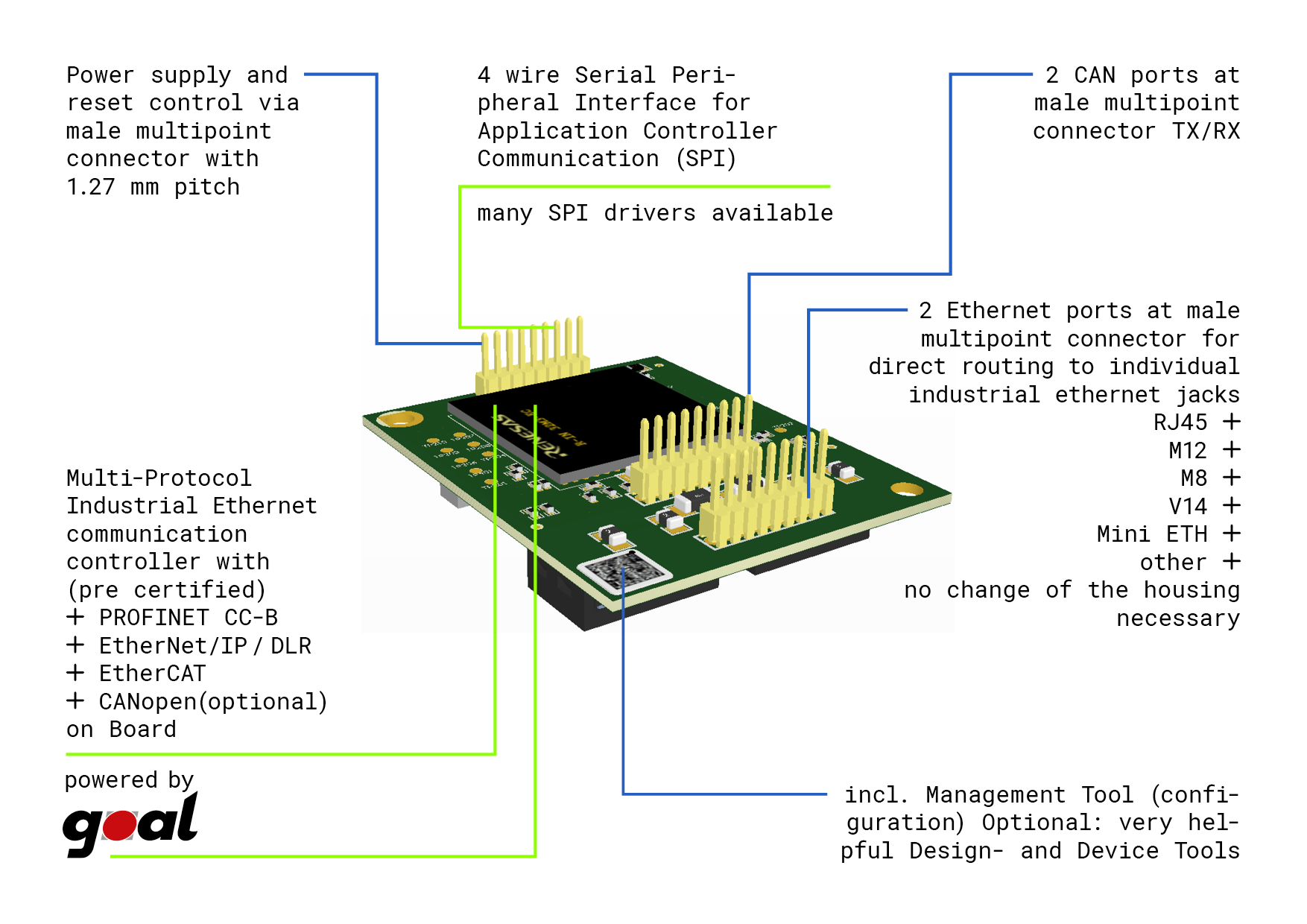 